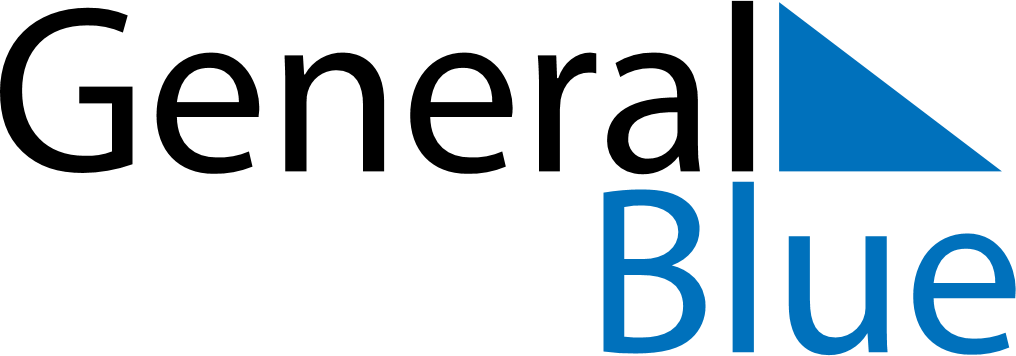 July 2029July 2029July 2029BotswanaBotswanaSUNMONTUEWEDTHUFRISAT1234567Sir Seretse Khama DayPublic Holiday89101112131415161718192021President’s DayPresident’s Day Holiday22232425262728293031